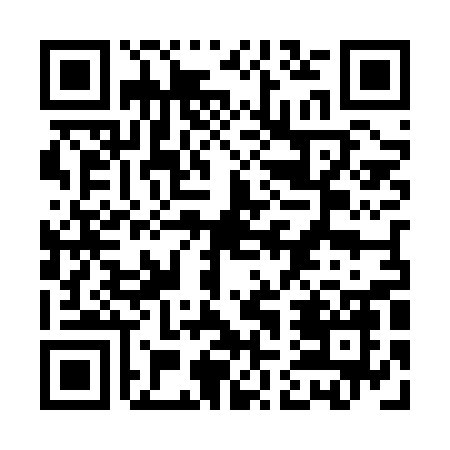 Prayer times for Karaivantsi, BulgariaWed 1 May 2024 - Fri 31 May 2024High Latitude Method: Angle Based RulePrayer Calculation Method: Muslim World LeagueAsar Calculation Method: HanafiPrayer times provided by https://www.salahtimes.comDateDayFajrSunriseDhuhrAsrMaghribIsha1Wed4:206:111:146:128:1810:012Thu4:186:091:146:128:1910:033Fri4:166:081:146:138:2010:054Sat4:146:071:146:148:2110:065Sun4:126:051:136:148:2210:086Mon4:106:041:136:158:2310:107Tue4:086:031:136:168:2410:118Wed4:076:021:136:168:2610:139Thu4:056:001:136:178:2710:1510Fri4:035:591:136:188:2810:1711Sat4:015:581:136:188:2910:1812Sun3:595:571:136:198:3010:2013Mon3:585:561:136:198:3110:2214Tue3:565:551:136:208:3210:2315Wed3:545:541:136:218:3310:2516Thu3:525:531:136:218:3410:2617Fri3:515:521:136:228:3510:2818Sat3:495:511:136:228:3610:3019Sun3:475:501:136:238:3710:3120Mon3:465:491:136:248:3810:3321Tue3:445:481:136:248:3910:3522Wed3:435:471:146:258:4010:3623Thu3:415:471:146:258:4110:3824Fri3:405:461:146:268:4210:3925Sat3:395:451:146:268:4310:4126Sun3:375:441:146:278:4410:4227Mon3:365:441:146:288:4510:4428Tue3:355:431:146:288:4610:4529Wed3:335:431:146:298:4610:4630Thu3:325:421:146:298:4710:4831Fri3:315:411:156:308:4810:49